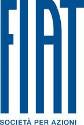 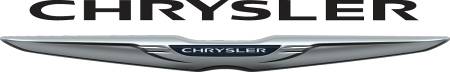 Chrysler Group U.S. Sales Soar 50 Percent in SeptemberHighlights:Chrysler Group total sales jump 27 percent in September 2011 to 127,334 unitsBest September since 2007 and 18th consecutive month of year-over-year sales gainsChrysler, Jeep, Dodge, and Ram Truck all post sales increases versus Sept 2010Best September for Jeep since 2007 thanks to Compass, Grand Cherokee and WranglerNew Compass sales up 306 percent; Grand Cherokee up 78 percent; Wrangler up 42 percentChrysler sales jump 36 percent: 200 sales up 87 percent and 300 sales up 50 percent Best sales month of 2011 and best September since 2007 for Ram: sales up 45 percentPress Release:
 Chrysler Group is celebrating a 27 percent increase in total U.S. sales in September. Chrysler Group sold a total of 127,334 units in September 2011, a significant increase compared to the Group’s total sales of 100,077 units in September 2010.The increase was driven by a 50 percent year-over-year boost in retail sales, with the Chrysler, Jeep, Dodge and Ram Truck brands all posting strong performances. The charge was led by the new Jeep Compass, boasting a sales increase of 306 percent, Chrysler 200 (up 87 percent), the Jeep Grand Cherokee (up 78 percent) and Chrysler 300 (up 50 percent).“Irrespective of the economy, strong products equal strong sales and with our retail sales up a whopping 50 percent that is exactly what we have,” said Reid Bigland, President and CEO – Dodge Brand and Head of U.S. Sales. “September was also our 18th-consecutive month of year-over-year sales growth and we have now gained more retail market share than anyone else in the country. There is no double dip downturn going on around here.”

In terms of brands, Ram Truck’s 42 percent sales increase was the largest percentage gain of all the brands while the Chrysler brand logged its best sales month since August 2008, up 36 percent compared to September 2010. Jeep brand sales grew 24 percent and the Dodge brand posted a 10 percent sales increase in September compared with the same month in 2010.- Ends -